Обработка изделий: Кромки фанеры закруглены и шлифованы, окрашены. Для окраски элементов из влагостойкой фанеры применяется водно-дисперсионное покрытие, устойчивое к атмосферному и химическому воздействию. На фанерных элементах нанесено стилизованное изображение износостойкими красками на UV-принтере. Финишное покрытие - водно-дисперсионный лак с добавлением биоцидной добавки НАНОСЕРЕБРО.Изделия из металла имеют плавные радиусы закругления и тщательную обработку швов. Для покрытия изделий из стали используется экологически чистое, обладающее хорошей устойчивостью к старению в атмосферных условиях, стабильностью цвета антикоррозийное, выдерживающее широкий диапазон температур, двойное порошковое окрашивание.В целях безопасности все отдельно выступающие детали и резьбовые соединения закрыты пластиковыми колпачками, края болтов закрыты пластиковыми заглушками.Закладные детали опорных стоек – двойное порошковое окрашивание.Соответствие стандартам: Все изделия ТМ СКИФ спроектированы и изготовлены согласно национальному стандарту РФ, а именно ГОСТ Р52169-2012, ГОСТ Р52168-2012.Оборудование изготовлено по чертежам и техническим условиям изготовителя и соответствует требованиям ТР ЕАЭС 042/2017.Паспорт на изделие: на русском языке, согласно ГОСТ Р 52301-2013, раздел 5.Гарантийный срок на изделия 12 месяцевНазначенный срок службы 10 лет.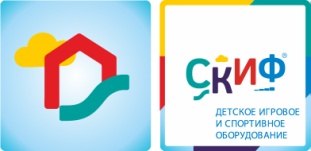 ИО 6.01.05 Песочный дворик с горкойСерия «Счастливое детство»ИО 6.01.05 Песочный дворик с горкойСерия «Счастливое детство»ИО 6.01.05 Песочный дворик с горкойСерия «Счастливое детство»КомплектацияКомплектацияКомплектация Количество Единица 
измерения1Горка h 750Скат горки шириной 540 мм, выполнен из нержавеющей стали t 1,5 мм-цельного листа, борта выполнены из влагостойкой фанеры толщиной 24 мм, кромки фанеры тщательно шлифованы, борта окрашены в синий цвет. Опорный каркас горки выполнен из профиля 40х25 и труб диаметром 32 мм (металл имеет плавные радиусы и тщательную обработку швов, покрыт порошковой краской). Стартовая площадка горки ограждена стальной перекладиной из  трубы диаметром 27 мм. Размер горки в плане 540х 1350 х750(h)1шт2БашняВыполнена из четырёх клеёных брусьев не более  100х100мм; Отметка пола башни с горкой от планировочной отм. площадки 750 мм2шт3Лестница мини (750)Лестница состоит из бортов, выполненных из фанеры влагостойкой  толщиной не менее 21 мм и двух ступенек, выполненных из ламинированной, антискользящей фанеры, толщиной не менее 18 мм, ширина 540мм, высота 750мм.1комплект1БортаВыполнены из влагостойкой фанеры толщиной не менее 21 мм, кромки фанеры тщательно шлифованы. Размеры бортов:  1) 1500х250 мм (окрашен в зеленый и синий цвет),  2) 1500х400 мм (окрашен в зеленый цвет), 3) 1650х250 мм (окрашен в зеленый и синий цвет), 4) 1650х400 мм (окрашен в зеленый цвет), 5) 2000х250 мм (окрашен в красный цвет), 6) 2160х250 мм (окрашен в красный цвет). 1комплект2ЛавкаВыполнена из влагостойкой фанеры толщиной не менее 18 мм, кромки фанеры тщательно шлифованы, окрашены в желтый цвет. Размеры: 950х810 мм.1шт.3Столик Выполнен из влагостойкой фанеры толщиной не менее 18 мм, кромки фанеры тщательно шлифованы. Размер 1300х350 мм (окрашен в желтый цвет).1шт.5Навес крыши над столикомВыполнен из влагостойкой фанеры толщиной  не менее 9 мм, кромки фанеры тщательно шлифованы. Размеры: 1300х400 мм (окрашены в красный цвет).1шт.6Арка входаВыполнена из влагостойкой фанеры толщиной не менее 18 мм, кромки фанеры тщательно шлифованы. Размеры: 610х600 мм (окрашены в красный цвет) и двух клееных брусьев не более 100х100 мм , окрашенных в коричневый цвет.2шт.7Крыша домикаАрка выполнена из влагостойкой фанеры толщиной не менее 18 мм, кромки фанеры тщательно шлифованы. Размеры: 800х565 мм (окрашены в желтый цвет)-2 шт. и скат крыши выполнен из влагостойкой фанеры толщиной не менее 9 мм, кромки фанеры тщательно шлифованы. Размеры: 850х650 мм (окрашен в красный цвет).1комплект8Каркас Выполнен из стального уголка 40х40, металл имеет плавные радиусы тщательную обработку швов, покрыт порошковой краской синего цвета.1шт.12Счеты игровыеСостоят:  перекладины - 2 шт. (окрашена в синий цвет);  крепления счет 400х69, толщиной не менее 21 мм (окрашено в бежевый цвет) 2 шт; Кольца пластиковые диаметром 110 мм (красное – 3 шт., синее – 3 шт., желтое – 3 шт., зеленое 3 шт.). 1комплект13Габариты комплекса ДхШхВ, мм4440х4830х20004440х4830х20004440х4830х200014Зона безопасности ДхШ, мм 5440х58305440х58305440х5830